2021- 2022  Roles and Responsibilities 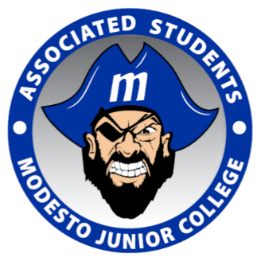 ASMJC 2021-2022Submit application to Campus Life & Student Learning Manager, Alejandra Espinoza at espinozaa@mjc.edu Greetings potential ASMJC candidates, Congratulations on taking a significant step in your growth as a leader. Being a part of the Associated Students of Modesto Junior College (ASMJC) will be one of the most enlightening, rewarding, and life-changing experiences that you will be part of. Please understand that as a member of ASMJC the many responsibilities will absorb a great deal of your time. One of the first things to learn and develop are your time management skills. Do not let the commitment deter you. There will be various challenges that will arise along the way, but you will be given the tools and support to grow and prosper. We also have an amazing and caring staff that will walk with you on this journey. You will never be alone in this experience, as you will have a team to lean on. Our students are our main priority, and we are here to serve our students in a multitude of ways. The impact you will make on this campus will last way beyond your years here. The bonds you will make with fellow officers and students, the knowledge you will gain, and the leadership experience all in serving your fellow students will be very rewarding. The lessons you will learn, and the leadership skills you develop will go with you throughout life.  I wish you the best of luck in running for office. I will leave you with one piece of advice: You will get out of this what you put into it.   Please let me or our Campus Life & Student Learning staff know if you have any questions.   Jennifer NovoaASMJC PresidentASMJC Elections Chair OVERVIEW OF POSITIONSASMJC PresidentASMJC Vice PresidentASMJC Director of Political DevelopmentASMJC Director of Student RelationsASMJC SecretaryASMJC SenatorOverview of PositionsExecutive OfficersPresident Prepares the agenda for, and presides over, the Student Senate meetings.Represents ASMJC, and the Student Senate, when requested and required.Reports on ASMJC activities, events, and conferences to the YCCD Board of Trustees and other College-Wide Committees. Fills any vacancies on the Student Senate or Executive Council. Makes appointments to Standing Committees, as well as ensures the full participation of the students they appoint. Serve on one (1) College-Wide Committee, if possible Holds a minimum of ten (10) office hours per week.President’s Mandatory Commitments:*due to COVID – 19 and social distance learning dates and events are subject to change Every 2nd Wednesday of the month Summer Training every Monday in Summer Swearing In August 12, 2021 at 3pmSummer Retreat - July 22 ASMJC Senate Meetings 1st and 3rd Friday of the month 3-5pmASMJC Executive Council meetings 1st and 3rd Friday of the month 1-2pm Homecoming Football Homecoming BasketballFall Cram NightSpring Cram Night Winter Retreat – December 16Dr. Martin Luther King Commemoration African American Education ConferenceHispanic Education ConferencePride Education ConferenceCampus Life GalaMJC Graduation LuncheonMJC Graduation 2021Vice President Prepares the agenda for, and presides over, the Executive Council meetings. Represents the Executive Council when requested and required.Responsible for the recruitment of candidates to vacant positions on the Executive Council, Student Senate and Standing Committees, and providing recommendations to the President and Student Senate.Provides monthly accountability reports of Executive Officers and Student Senators. Serve on one (1) College-Wide Committee, if possible.Holds a minimum of ten (10) office hours per week.Vice President’s Mandatory Commitments*due to COVID – 19 and social distance learning dates and events are subject to change Summer Training every Monday in Summer Swearing In August 12  at 3pm Summer Retreat dates- July 22ASMJC Senate Meetings 1st and 3rd Friday of the month at 3-5pmASMJC Executive Council meetings 1st and 3rd Friday of the month 1-2pm Homecoming Football Homecoming BasketballFall Cram NightSpring Cram Night Winter Retreat – December 16Dr. Martin Luther King CommemorationAfrican American Education ConferenceHispanic Education ConferencePride Education ConferenceCampus Life GalaMJC Graduation LuncheonMJC Graduation 2019Director of Political Development The Director of Political Development or his/her designee shall serve as the Chair of the Political Development Committee and shall prepare the agenda for the meetings at which he/she presides.The Director of Political Development shall represent the Political Development Committee at times and places where such representation is required and shall prepare and present reports of Political Development Committee activities to the Student Senate.The Director of Political Development shall be required to hold and run ASMJC elections and at least one (1) political forum per school year.The Director of Political Development shall be responsible for researching and providing updates on federal, state, or local legislation that may have a significant impact on students. The Director of Political Development shall be responsible for advising the Student Senate on all matters pertaining to legislation.Director of Political Development’s Mandatory Commitments:*due to COVID – 19 and social distance learning dates and events are subject to change Summer Training every Monday in Summer Swearing In August 12 at 3pm Summer Retreat - July 22ASMJC Senate Meetings 1st and 3rd Friday of the month at 3-5pmASMJC Executive Council meetings 1st and 3rd Friday of the month 1-2pm Homecoming Football Homecoming BasketballFall Cram Night Spring Cram Night ASMJC Fall Town HallASMJC Spring Town HallWinter Retreat – Dec 16Dr. Martin Luther King Commemoration African American Education Conference Hispanic Education ConferencePride Education Conference 2022 Elections Campus Life GalaMJC Graduation LuncheonMJC Graduation 2021Director of Student RelationsThe Director of Student Relations or his/her designee shall serve as the Chair of the Student Relations Committee and shall prepare the agendas for the meetings at which he/she presides.The Director of Student Relations shall be required to represent the Student Relations Committee at times and places where such representation is required.The Director of Student Relations shall be responsible for maintaining communications with the student body about upcoming ASMJC events.The Director of Student Relations shall provide the students and the media with press releases, as well as supervise any media that is distributed to the student body by ASMJC, with the approval of the Student Senate. The Director of Student Relations shall conduct surveys within the student body for the purpose of providing ASMJC with direction in its functions. The Director of Student Relations shall be a liaison to the Inter-Club Council as a non-voting member.The Director of Student Relations shall be responsible for advising the Student Senate on all matters pertaining to student relations.Director of Student Relations’ Mandatory Commitments*due to COVID – 19 and social distance learning dates and events are subject to change Summer Training every Monday in Summer Swearing In August 12 at 3pm Summer Retreat – July 22ASMJC Senate Meetings 1st and 3rd Friday of the month at 3-5pmASMJC Executive Council meetings 1st and 3rd Friday of the month 1-2pm Homecoming Football Homecoming BasketballFall Cram Night Spring Cram Night Winter Retreat – December 16Dr. Martin Luther King CommemorationAfrican American Education ConferenceHispanic Education ConferencePride Education Conference Campus Life GalaMJC Graduation LuncheonMJC Graduation 2021Secretary The Secretary shall take minutes at meetings of the Executive Council, and shall ensure the distribution of those minutes to each member before each Executive Council meeting. The Secretary shall take minutes at all meetings of the Student Senate, and shall ensure the distribution of the minutes and all other supporting documents, including ASMJC financial reports, to each member before each Student Senate meeting. The Secretary shall be responsible for maintaining all documents pertaining to ASMJC. The Secretary shall assist the President in the execution of his/her duties.Secretary’s Mandatory Commitments: *due to COVID – 19 and social distance learning dates and events are subject to change Summer Training every Monday in Summer Swearing In August 12 at 3pmSummer Retreat – July 22ASMJC Senate Meetings 1st and 3rd Friday of the month at 3-5pmASMJC Executive Council meetings 1st and 3rd Friday of the month 1-2pm Homecoming Football Homecoming BasketballFall Cram NightSpring Cram Night Winter Retreat – December 16 Dr. Martin Luther King CommemorationAfrican American Education ConferenceHispanic Education ConferencePride Education Conference Campus Life GalaMJC Graduation LuncheonMJC Graduation 2021SenatorAssist in the planning, evaluation, collaboration, and progression of all of ASMJC’s political development and student relations Complete an annual project that will benefit the membership of ASMJC or the surrounding communityServe on one (1) standing committee (Political Development or Student Relations)Serve on one (1) College-Wide CommitteeHold a minimum of five (5) office hours per weekSenator’s Mandatory Commitments*due to COVID – 19 and social distance learning dates and events are subject to change Summer Training every Monday in Summer Swearing In August 12 at 3pmSummer Retreat – July 22ASMJC Senate Meetings 1st and 3rd Friday of the month at 3-5pmASMJC Executive Council meetings 1st and 3rd Friday of the month 1-2pm Homecoming Football Homecoming BasketballFall Cram NightSpring Cram Night Winter Retreat – December 16 Dr. Martin Luther King CommemorationAfrican American Education ConferenceHispanic Education ConferencePride Education Conference Campus Life GalaMJC Graduation LuncheonMJC Graduation 2021CANDIDATE ELIGIBILITYBeing a member of student leadership is a major time commitment that will require strong time management, sacrifice, and a willingness to serve and participate. Students are expected to be able to maintain their studies while participating in student government.  To be in student government means to lead by example!Per the Bylaws of ASMJC candidates must meet the following eligibility requirements Article VI, Section 1, Clause CA member of Student Government at MJC must not be on Academic Probation, nor have been found responsible for a violation of the Student Code of Conduct at the time of application or during their term of office. Article VI, Section 1, Clause DA member of Student Government at MJC must be currently enrolled in a minimum of nine (9) units during the Fall and Spring semesters, and a majority of the units must be taken at MJC each semester. Article VI, Section 1, Clause EA member of Student Government at MJC must maintain a minimum cumulative grade point average (GPA) of 2.5, and must not receive a semester GPA of less than 2.5 while in office. Article VI, Section 1, Clause INo member of Student Government may serve in Student Government for more than three (3) separate terms.Article VI, Section 2, Clause CExecutive Officers must participate in one leadership training course per term. The Campus Life Manager or his /her designee must approve this leadership training course. *Training courses are: Project LEAD Program in the Fall semester; Leadership Book Club in the Spring Semester. Article VI, Section 2, Clause DExecutive Officers shall not concurrently hold a Student Government position and hold the Inter-Club Council Representative position in a club. Article VI, Section 3, Clause AStudent Senators must participate in one (1) leadership training course per term. This leadership training course must be approved by the Campus Life Manager or his/her designee. *Training courses are: Project LEAD Program in the Fall semester; Leadership Book Club in the Spring Semester. Article VI, Section 3, Clause BStudent Senators shall not concurrently hold a Student Government position and hold the Inter-Club Council Representative position in a club. Additionally, no member of ASMJC may serve as an office in any club. They may only serve as a general club member. 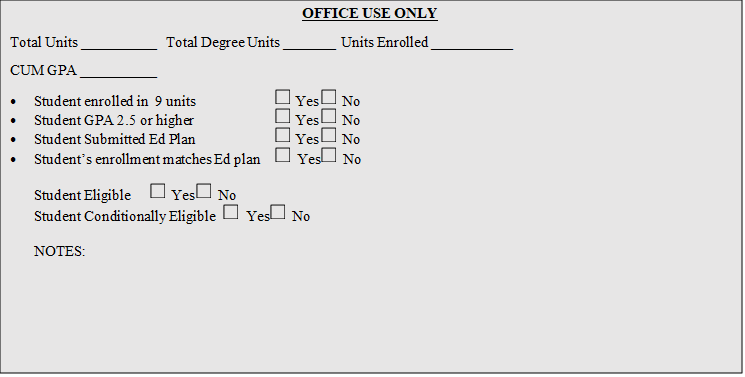 